Ohjeistus RUMA-oikeuksien tilaamiseen.RUMA-oikeuksia on kolmea tasoa:Jäsen	Urakoitsijan henkilö, joka voi toimia ratatyöryhmän jäsenenä, mutta jolla ei ole oikeutta toimia ratatyövastaavanaVastaava	Urakoitsijan henkilö, jolla on oikeus toimia ratatyövastaavanaPääkäyttäjä	Urakoitsijan yrityksen pääkäyttäjäLiikennevirasto suosittelee, että tilaukset tulisivat organisaation RUMA-Pääkäyttäjältä sähköpostitse rata.tunnustilaukset@liikennevirasto.fi -osoitteeseen.Tilauksessa tarvittavat tiedot:Sukunimi		Käyttäjän SukunimiEtunimi		Käyttäjän EtunimiYritys/Organisaatio	Käyttäjän Yritys/OrganisaatioPuhelinnumero	Käyttäjän henkilökohtaisessa käytössä oleva matkapuhelinnumero, voi olla työ- tai kotinumero.E-mail	Käyttäjän henkilökohtaisessa käytössä oleva sähköpostiosoite – posti oltava yrityksen/organisaation Domainissa, jos mahdollista. Ilmaispostit esim. gmail/hotmail eivät ole suositeltavia.RUMA-käyttöoikeus	Haluttu käyttöoikeustaso RUMA-järjestelmään: Jäsen/Vastaava/Pääkäyttäjä		-Jos tätä ei ole ilmoitettu, niin käyttäjälle lisätään Jäsen-oikeus.LIIKE-käyttäjätunnus	Onko käyttäjällä jo tunnus/käyttöoikeus toiseen LIIKE-tuoteperheen sovellukseen(esim.JETI/LIIKE/POHA-tunnus)?Taho(Yritys/organisaatio), jolle RUMA-käyttöoikeus on myönnetty, on velvoitettu ilmoittamaan Liikennevirastolle, jos käyttäjän oikeutuksessa päästä järjestelmään tapahtuu muutosta. Esim. Henkilön työsuhde päättyy tai työtehtävä/rooli muuttuu sellaiseksi, että pääsyä järjestelmään ei tarvita.Esimerkkikuva täytetystä lomakkeesta: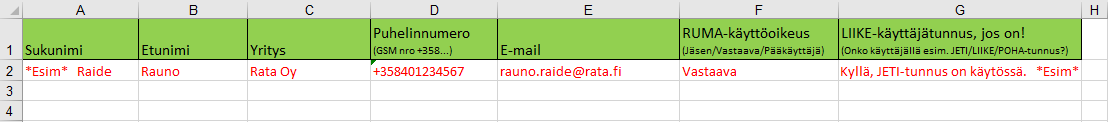 